代号№名称Наименование单价（万）Кол-во合计Стоимость（$）功率Потр мощность尺寸размер重量Общ вес特性Характеристики图片01制粒机（含搅拌、配粉、传送等，分5层Гранулятор (включая смешивание с добавками, транспортёр, разделены на пять уровней 15m×8m×8m1766 92032kw5500x5500x1550018.76T设备采用一站式制粉流程，配方和混合的完成在一个空间完成，节省空间，减少对环境的污染.设备材料全部为耐酸，耐碱，防腐蚀性材料。В устройстве используется полный комплекс работ по производству порошка с со смешиванием с добавками и  транспортированием, изготовлена из материалов с противощелочной и антикислотной защитой, не боится  коррозии.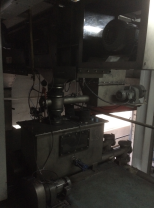 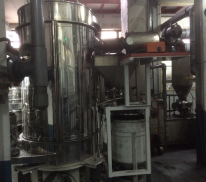 02铁壳供给机Станок  для подачи корпуса элемента питания (ЭП)122 6001.1kw1350x1050x11501.35T设备采用转盘式供料，在电机高速运转下，离心力的作用下输出产品，并排列整齐,实现供壳排壳功能。Роторный механизм подачи с использованием центробежных сил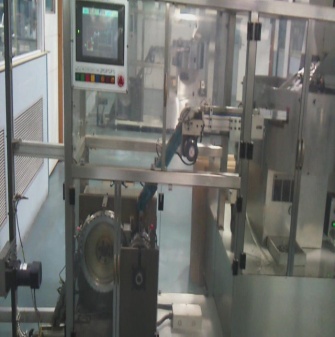 03反壳机 Станок по правильной установке корпусов  ЭП133 4001.1kw1160x600x6501.15T钢壳在不同方向进入设备时，在连续运转的过程中，识别不同向钢壳，并在工作过程中反向，使输出的钢壳统一方向送入生产线。Отслеживает правильное расположение rкорпусов ЭП при подаче, в необходимых случаях переворачивает04制粉环机 Станок по формированию заготовок из порошка для ЭП1153 4004kw1280x1280x23503.5T搅拌完成的锰粉,经运输粉斗进入料盘后，在转盘凸轮的带动下，将散粉压入上下模具中成型，保压输出完成。Получаемая смесь в бункере  по матрице спрессовывается в необходимую форму и размер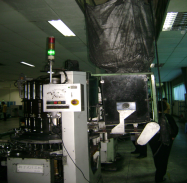 05套粉环补压套杯机  Станок по сборке корпуса ЭП и спрессованного  в форму порошка1225 6001.1KW8500*550*11001.05T钢壳电池和胶杯在连续运转的情况下，通过凸轮，弓杆将钢壳电池套模，为下一步工序做准备. Сборка стального корпуса( кожуха) ЭП и  порошка, спрессованного в матрице по форме корпуса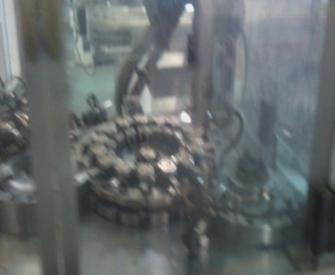 06辘线机 Станок барабанный для обжима корпуса ЭП со смесью181 2002.2KW1650*800*14001.85T产品通过导轮导入主转盘，在压紧皮带的带动下旋转输送，经由挤压刀盘在钢壳上辘线，实现高速稳定的产品质量。Обжим ЭП ремнём для сформирования окончательной формы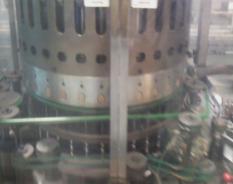 07沥青机 Станок  по нанесению битумной мастики на корпус 176 700200W500*500*12000.2T设备采用电力煲，将块状沥青熔化后，经调压泵送至线上的电池产品，定位周向涂沥青，质量稳定。Нанесение горячей битумной мастики на корпус методом распыления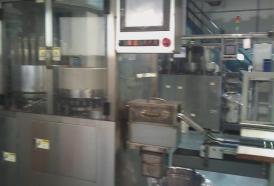 08插隔膜机 Станок по установке графитового электрода в ЭП1157 9001.5KW1800*650*13501.68T卷装隔膜线经由输送入步进马达连续送料，并在送料过程自卷成筒进入电池产品内，经由圆盘切刀将其切断成型，转盘输出，工序连续，产品稳定，效率高。Используется шаговый двигатель. Устанавливается графитовый электрод. Обрезается по длине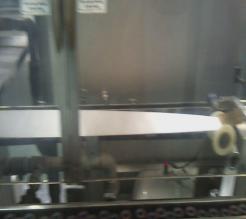 09锌镐机 Станок по впрыскиванию цинковой пасты в ЭП1104 7001.1KW650*650*15201.26T机械由压力泵将桶内锌膏加入注料筒内，在转盘作用下，经凸轮的作用注入电池内，注量准确，动作连续，效率高。С использованием механического давления цинковая паста добавляется в порошок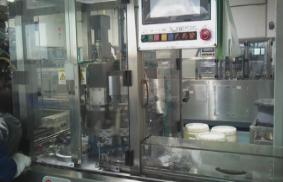 10脱杯机 Станок, вытаскивающий ЭП из пресс-формы145 1501.1kw1500x1000x8501.25 T在完成前期工序后，将产品和夹具分离，并分别送入各自的线上，保证生产的连续性。Станок вытаскивает ЭП прошедший предыдущие операции из формы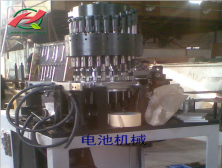 11电液机（加拿大进口海霸泵）Электрогидравлическая машина (производство Канада)1225 6001.1KW650*500*12500.5T1.转盘式送料，连续定量加液，速度平稳。2.海霸泵注液，注量准确，可控，无溅到产品及设备上。Для обеспечения работы всего оборудования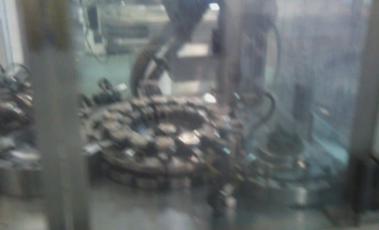 12阳极针自动点焊机Сварочный автомат для установки «+»186 6004kw2200*1800*17202.2T1. 采用PLC编程，智能化人机操作界面，可储存数十组产品焊接参数设置程序，操作简洁易懂；2. 设有料斗装料，实现自动上料连续焊接功能；3.焊接精准，可设定任和点焊程序标准，电池点焊镍片长短前后可任意延长，还可实现中途裁切，无需限位；Управляется PLC, с автоматической подачей, высокоточный, способный сохранять много программ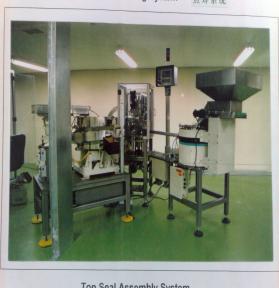 13负极针胶塞组合机Сварочный станок для соединения «минуса»176 7004kw2000x2000x18002.65T将顶帽和负极针杆自动焊接在一块,自动输出和入料. Соединяет «минус» с верхней крышкой 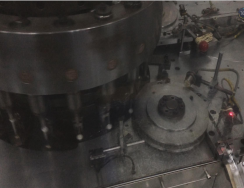 14加负极组合体机Сборочный станок по установке «минуса» в ЭП1123 6005.5kw2150x2000x18003.25T将胶塞和负极针自动装配在一块,自动输出和入料. 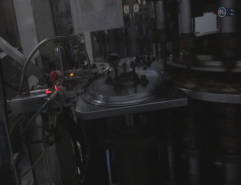 15封口组合机Станок для закатки корпуса (завальцовки)165 0002.2KW1200*650*15001.15T1.转盘连续送料，凸轮封口。2.机器连接采用扭力控制，发生卡料或特殊情况，如扭力过大，会自动脱离，保证设备安全。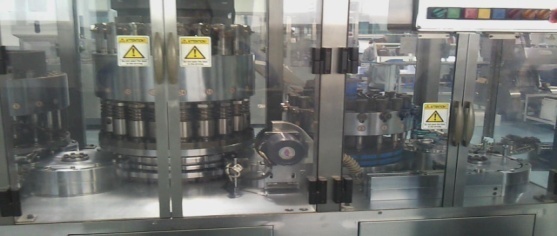 16加底胶圈机Станок по установке изоляционной прокладки внизу ЭП133 4001.1kw1000x650x11501.65T设备运转的作用下，自动加入绝缘胶圈。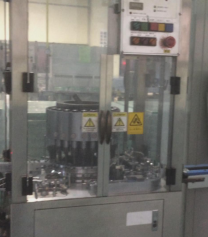 17贴标机Этикетировочная машина186 7000.2kw4650x950x16352.15T将检电后的光身电池贴上带图案品牌标识膜。После проверки ЭП нанесение этикетки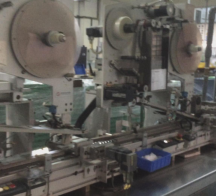 18喷码机Струйный принтер122 6000.2kw500x500x8500.25T在电池的特定位置喷上生产日期或特定标识。Спреем наносится дату производства и иные информационные данные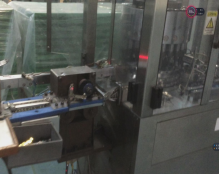 19OVC检测机машина контроля176 7000.75kw1120x1000x8500.8T未成品电生产过程中检测OVC参数,将不合格产品清除，不让其注入下一工序中，保证产品质量。Данный станок  проверяет и выбраковывает произведенные ЭП, устанавливается перед этикеровочной машиной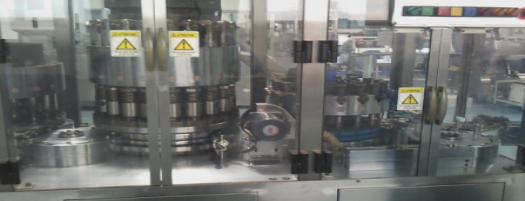 20半成品装箱机упаковочная машина158 6500.75kw1260x650x20001.15T电池封口成型后，未贴标，验电和包膜之前，自动装入中转存放箱内,为后续工序作准备。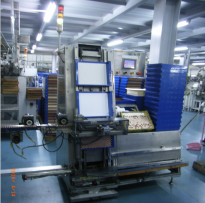 21搁置缓冲区Склад хранения полуфабрикатов187 5004kw4500x1200x7201.85T加注电液的半成品，在搁置区内经过相应时间进行化学反应后，输送到生产线后续工位。Готовые полуфабрикаты «вылёживаются» какое-то необходимое время по технологии22半成品供给机Станок по подаче п/фабрикатов (транспортер)122 6000.75kw1500x650x5000.35T将入箱的电池放入运输机内，将其送至验电和包装等后续工序。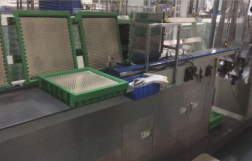 23V/A验电机испытательный стенд169 5001.5kw1400x550x12000.85T设备采用先进的电路检测系统，在电池输送的过程中快速测出电池的额定电流和电压,并在工作中把不合格的产品剔除。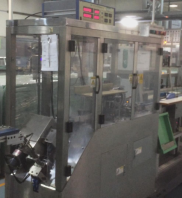 24包装机машина для упаковки ЭП в блоки186 6002.2KW5300*650*13503.15T1.设备采用自动分料输送机，将包装的电池分包数量导入。 2.辊用转数自动测长切膜机构，在包装的电池到达要求时切断并及时的收缩。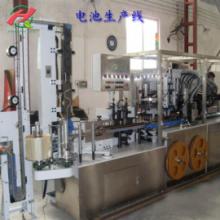 25包装收缩机Термоусадочная машина115 400500W1500*500*12000.2T1.采用机械输送速度可调，上下部分采用合叶扣式安装，装拆方便。2.内部安装温度探测器，温度可调，达到要求温度后为恒温状度。3.设备四周保温隔垫，保证外部温度为常温状态，内部温度恒定。Работает совместно машиной по упаковке ЭП в блоки, для обеспечения необходимого температурного режина, не позволяющего прилипнуть упаковочной плёнке к ЭП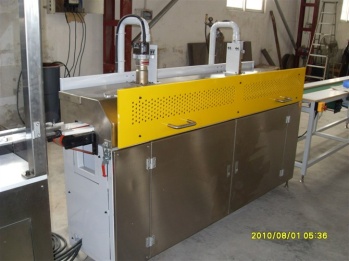 26包装入盒输送台Конвейер16 3500.2kw1500x500x8500.1T27吸塑装纸卡机Блистер 194 8005.5kw2000x2000x18502.25T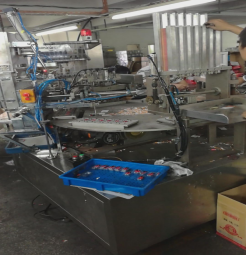 28各设备首尾相连接接驳成自动拉线 линии передачи между оборудованием (станками)1225 60029合计Общая3131470注：所有配件喷油漆，或电镀硬络，或发黑处理。主电机（采用台湾源或意大利）；小电机、牙箱（日本东方）；气动元件（SMC）；PLC（三菱）。Примечание: В обрудовании применены импортное оборудование и приборы:  главный двигатель (Тайвань происхождения или итальянский),  маленькие двигатели и коробка передач (Япония); пневматические компоненты (Siemens); PLC (Mitsubishi).注：所有配件喷油漆，或电镀硬络，或发黑处理。主电机（采用台湾源或意大利）；小电机、牙箱（日本东方）；气动元件（SMC）；PLC（三菱）。Примечание: В обрудовании применены импортное оборудование и приборы:  главный двигатель (Тайвань происхождения или итальянский),  маленькие двигатели и коробка передач (Япония); пневматические компоненты (Siemens); PLC (Mitsubishi).注：所有配件喷油漆，或电镀硬络，或发黑处理。主电机（采用台湾源或意大利）；小电机、牙箱（日本东方）；气动元件（SMC）；PLC（三菱）。Примечание: В обрудовании применены импортное оборудование и приборы:  главный двигатель (Тайвань происхождения или итальянский),  маленькие двигатели и коробка передач (Япония); пневматические компоненты (Siemens); PLC (Mitsubishi).注：所有配件喷油漆，或电镀硬络，或发黑处理。主电机（采用台湾源或意大利）；小电机、牙箱（日本东方）；气动元件（SMC）；PLC（三菱）。Примечание: В обрудовании применены импортное оборудование и приборы:  главный двигатель (Тайвань происхождения или итальянский),  маленькие двигатели и коробка передач (Япония); пневматические компоненты (Siemens); PLC (Mitsubishi).注：所有配件喷油漆，或电镀硬络，或发黑处理。主电机（采用台湾源或意大利）；小电机、牙箱（日本东方）；气动元件（SMC）；PLC（三菱）。Примечание: В обрудовании применены импортное оборудование и приборы:  главный двигатель (Тайвань происхождения или итальянский),  маленькие двигатели и коробка передач (Япония); пневматические компоненты (Siemens); PLC (Mitsubishi).注：所有配件喷油漆，或电镀硬络，或发黑处理。主电机（采用台湾源或意大利）；小电机、牙箱（日本东方）；气动元件（SMC）；PLC（三菱）。Примечание: В обрудовании применены импортное оборудование и приборы:  главный двигатель (Тайвань происхождения или итальянский),  маленькие двигатели и коробка передач (Япония); пневматические компоненты (Siemens); PLC (Mitsubishi).注：所有配件喷油漆，或电镀硬络，或发黑处理。主电机（采用台湾源或意大利）；小电机、牙箱（日本东方）；气动元件（SMC）；PLC（三菱）。Примечание: В обрудовании применены импортное оборудование и приборы:  главный двигатель (Тайвань происхождения или итальянский),  маленькие двигатели и коробка передач (Япония); пневматические компоненты (Siemens); PLC (Mitsubishi).注：所有配件喷油漆，或电镀硬络，或发黑处理。主电机（采用台湾源或意大利）；小电机、牙箱（日本东方）；气动元件（SMC）；PLC（三菱）。Примечание: В обрудовании применены импортное оборудование и приборы:  главный двигатель (Тайвань происхождения или итальянский),  маленькие двигатели и коробка передач (Япония); пневматические компоненты (Siemens); PLC (Mitsubishi).注：所有配件喷油漆，或电镀硬络，或发黑处理。主电机（采用台湾源或意大利）；小电机、牙箱（日本东方）；气动元件（SMC）；PLC（三菱）。Примечание: В обрудовании применены импортное оборудование и приборы:  главный двигатель (Тайвань происхождения или итальянский),  маленькие двигатели и коробка передач (Япония); пневматические компоненты (Siemens); PLC (Mitsubishi).